Приобретение мультимедиа аппаратуры и оргтехники для учреждения культыры с.Услон, ул.40 лет Победы, 3АПриобретение мультимедиа аппаратуры и оргтехники для учреждения культыры с.Услон, ул.40 лет Победы, 3А(Описание инициативы)(Описание инициативы)Объем финансирования – всего, тыс.руб.в т.ч. из местного бюджета, тыс.руб.92,00,0Срок реализацииСрок реализацииДо 30.12.2016До 30.12.2016допосле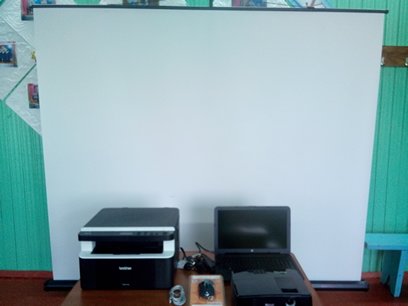 